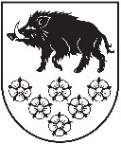 LATVIJAS REPUBLIKAKANDAVAS NOVADA DOMEDārza iela 6, Kandava, Kandavas novads, LV – 3120, Reģ. Nr.90000050886,Tālrunis 631 82028, fakss 631 82027, e-pasts: dome@kandava.lvDOMES SĒDES  PROTOKOLSKandavā2016.gada 29.decembrī    					                               Nr.20Sēde sasaukta  		plkst.13.00Sēdi atklāj   			plkst.13.00Sēdi vada   		           A.Ķieģelis, domes priekšsēdētājs                                                     Sēdi protokolē 	           A.Dundure, kancelejas vadītājaSēdē piedalās 	           G.Birkenšteins, S.Ezeriņa, R.Fabjančiks, 12 deputāti                            L.Gudakovska, G.Indriksons, A.Ķieģelis, I.Lasis,                                               A.Petrevica, I.Priede, D.Rozenfelds, S.Tiltiņa,                                               S.ZvirgzdiņaSēdē nepiedalās	  V.V.Dreimanis ( attaisnotu iemeslu dēļ) 3 deputāti 	  I.Ozols ( attaisnotu iemeslu dēļ)	  N.Štoferts ( attaisnotu iemeslu dēļ)Sēdē piedalās pašvaldības administrācijas darbinieki, pieaicinātās personas: E.Dude, domes izpilddirektors, S.Bērziņa, NĪ nodaļas vadītāja, D.Rudēvica, Finanšu nodaļas vadītāja, G.Cīrule, Attīstības un plānošanas nodaļas vadītāja, A.Šimkēviča, NĪ nodaļas juriste, J.Mazitāns, Juridiskās un personāla nodaļas vadītājs, D.Gudriķe, sabiedrisko attiecību speciāliste, E.Bariss, SIA “Kandavas komunālie pakalpojumi” bij.valdes loceklis, P.Krampītis, SIA “Kandavas komunālie pakalpojumi” valdes loceklis, I.Leitarts, domes pašvaldības aģentūras „Kandavas novada sociālais dienests” direktors, Dz.Jansone, Matkules pagasta pārvaldes vadītāja, M.Jēce, Cēres pagasta pārvaldes vadītāja, R.Diduha, Zemītes pagasta pārvaldes vadītāja, D.Priede, Vānes pagasta pārvaldes vadītāja, R.Zariņš, Kandavas novada Pašvaldības policijas priekšnieks, Z.Začeste, Kandavas novada Kultūras pārvaldes vadītāja, D.Rozentāle, Kandavas Lauksaimniecības tehnikuma direktore, J.Šnikvalde, Kandavas Pieaugušo izglītības un uzņēmējdarbības atbalsta centra vadītāja, L.Trēde, laikraksta “Neatkarīgās Tukuma Ziņas” žurnālisteSēdes vadītājs A.Ķieģelis paziņo, ka domes sēdes darba kārtībā iekļauts 21 jautājums, 4 papildjautājumi:1. ( 23. ) Par projekta “Antropogēnās slodzes mazinošas tūrisma infrastruktūras attīstība Čužu purvā” pieteikumu 2. (2.) Par Kandavas Pieaugušo izglītības un uzņēmējdarbības atbalsta centra vadītāja apstiprināšanu 3. ( 1.) Par Kandavas Lauksaimniecības tehnikuma darbības virzieniem4. ( 24.) Par Kandavas novada domes priekšsēdētāja vietnieka  statusa noteikšanu un lūdz apstiprināt sēdes darba kārtību. Sakarā ar to, ka uz sēdi ir uzaicinātās personas, A.Ķieģelis ierosina  sēdes darba kārtībā kā  pirmos jautājumus izskatīt par Kandavas Lauksaimniecības tehnikuma darbības virzieniem, Kandavas Pieaugušo izglītības un uzņēmējdarbības atbalsta centra vadītājas apstiprināšanu  un par Kandavas internātvidusskolas turpmākās darbības vīziju.Pamatojoties uz likuma “Par pašvaldībām” 31.pantu,  Dome, atklāti balsojot: PAR –    11 ( S.Ezeriņa,  R.Fabjančiks, L.Gudakovska, G.Indriksons, A.Ķieģelis, I.Lasis, A.Petrevica, I.Priede, D.Rozenfelds, S.Tiltiņa, S.Zvirgzdiņa)PRET –  0 , ATTURAS –  0 , NOLEMJ: 1. Apstiprināt domes sēdes darba kārtību ar  25 jautājumiem.2. Izskatīt sēdes darba kārtības jautājumus, sākot ar:Par Kandavas Lauksaimniecības tehnikuma darbības virzieniemPar Kandavas Pieaugušo izglītības un uzņēmējdarbības atbalsta centra vadītāja apstiprināšanu Par Kandavas internātvidusskolas nākotnes attīstības vīzijuDeputāts G.Birkenšteins uz sēdi ierodas plkst.14.55 DARBA KĀRTĪBA1. Par Kandavas Lauksaimniecības tehnikuma darbības virzieniem2.Par Kandavas Pieaugušo izglītības un uzņēmējdarbības atbalsta centra vadītāja apstiprināšanu 3. Par Kandavas internātvidusskolas nākotnes attīstības vīziju4. Par Kandavas novada domes 2016.gada 24.novembra saistošo noteikumu Nr.14 “Par pabalstu piešķiršanu Kandavas novada iedzīvotājiem” precizēšanu5.Par Kandavas novada domes saistošo noteikumu Nr.15 “Grozījumi Kandavas novada domes 2016.gada 28.janvāra saistošajos noteikumos Nr. 1 “2016.gada pamatbudžets un speciālais budžets” apstiprināšanu 6. Par Kandavas novada domes iekšējo noteikumu “Par kapitālo un kārtējo remontu klasifikāciju, uzskaites un norakstīšanas kārtību” apstiprināšanu 7.Par Kandavas novada domes kapitālsabiedrības SIA „Kandavas komunālie pakalpojumi” valdes locekļa nominācijas komisijas izveidošanu un tās nolikuma apstiprināšanu 8. Par Kandavas novada domes noteikumu “Par Kandavas novada Dzimtsarakstu nodaļas maksas pakalpojumiem”  grozījumu apstiprināšanu9.Par kustamās mantas VW CARAVELLE atsavināšanu, rīkojot izsoli ar augšupejošu soli10. Par nekustamā īpašuma „Valdeķu garāžas”, Kandavas pagasts, Kandavas novads atsavināšanu, rīkojot izsoli ar augšupejošu soli11.Par pienākumu vērtības noteikšanu vienam iedzīvotājam Kandavas novadā12.Par pārējo bioloģisko aktīvu uzskaitīšanu Kandavas novada domes bilancē13. Par pilnvarojumu Kandavas novada pašvaldības policijai transportlīdzekļu apstāšanās un stāvēšanas noteikumu ievērošanas kontrolei14.Par Kandavas novada domes sēdes 2015. gada 24. septembra (protokols Nr. 15,  46.§) lēmuma „Par Kandavas novada domes sēdes 2014. gada 29. decembra (protokols Nr.17  49.§) lēmuma „Par Kandavas novada attīstības programmas izstrādes uzsākšanu” grozījumu apstiprināšanu” grozījumu apstiprināšanu15. Par Kandavas novada attīstības programmas 2010.-2016.gadam termiņa pagarināšanu 16. Par nekustamā īpašuma nodokļa parāda piedziņu bezstrīda kārtībā no Biedrības [..]17. Par pasākumu plānu valsts simtgades  “LV 100”  sagaidīšanai un domes priekšsēdētāja A.Ķieģeļa apstiprināšanu darba grupas vadītāja amatā18. Par pašvaldības dzīvokļa Apiņu iela 6/8-1, Kandavā, Kandavas novada izīrēšanu Ievai Ozoliņai19. Par trūkumu novēršanu Zantes komunālo pakalpojumu sniegšanā20. Par SIA “Kandavas komunālie pakalpojumi” projektu  Kandavas pilsētas siltumtrašu izbūvei un katlu mājas būvniecībai īstenošanas gaitu21. Atskaite par domes sēdē 2016.gada 31.martā ( protokols Nr. 4  3.§) pieņemtā lēmuma izpildi 22. Par atkritumu apsaimniekošanas tarifu apstiprināšanu 23. Par projekta “Antropogēnās slodzes mazinošas tūrisma infrastruktūras attīstība Čužu purvā” pieteikuma iesniegšanu 24. Par Kandavas novada domes priekšsēdētāja vietnieka  statusa noteikšanu 25. Domes priekšsēdētāja A.Ķieģeļa un domes izpilddirektora E.Dudes pārskats par paveikto decembra mēnesī1.§Par Kandavas Lauksaimniecības tehnikuma darbības virzieniemZiņo: D.RozentālePar jautājumu izsakās: D.Rozenfelds, I.Priede, L.GudakovskaPamatojoties uz Kandavas Lauksaimniecības tehnikuma direktores D.Rozentāles sniegto informāciju par izglītības iestādes darbību, plāniem un sasniegumiem,Dome, atklāti balsojot: PAR –  11   (S.Ezeriņa,  R.Fabjančiks, L.Gudakovska, G.Indriksons, A.Ķieģelis, I.Lasis, A.Petrevica, I.Priede, D.Rozenfelds,  S.Tiltiņa, S.Zvirgzdiņa)PRET –   0 , ATTURAS –   0, NOLEMJ: Pieņemt zināšanai Kandavas Lauksaimniecības tehnikuma direktores D.Rozentāles informāciju par izglītības iestādes darbības virzieniem.2.§Par Kandavas Pieaugušo izglītības un uzņēmējdarbības atbalsta centra vadītāja apstiprināšanuZiņo: S. TiltiņaPar jautājumu izsakās: I.Lasis, D.Rozenfelds, I.Priede, G.Indriksons, R.Fabjančiks, J.Šnikvalde2016. gada 27. oktobra Kandavas novada domes sēdē ar lēmumu „Par Kandavas Pieaugušo izglītības un uzņēmējdarbības atbalsta centra izveidošanu” (protokols Nr. 14, 5.§) tika nolemts izveidot Kandavas Pieaugušo izglītības un uzņēmējdarbības atbalsta centru (turpmāk- PIUAC), kā arī apstiprināts PIUAC nolikums (protokols Nr.14, 6.§). PIUAC nolikuma 12. punkts nosaka, ka PIUAC vada vadītājs, kuru apstiprina  un atbrīvo no amata Kandavas  novada dome, darba līgumu slēdz Kandavas novada Izglītības pārvalde.2016. gada 28. decembrī Kandavas novada domē reģistrēts  Kandavas novada Izglītības pārvaldes iesniegums (reģ.Nr. 3-12-1/2254), kur Kandavas novada Izglītības pārvalde, pamatojoties uz Kandavas novada izglītības pārvaldes Kandavas Pieaugušo izglītības un uzņēmējdarbības atbalsta centra vadītāja amata pretendentu atlasi 2016. gada 27. decembrī (sēde Nr.12) , lūdz Kandavas novada domi apstiprināt Kandavas Pieaugušo izglītības un uzņēmējdarbības atbalsta centra vadītājas amatā Jeļenu Šnikvaldi.Pamatojoties uz likuma “Par pašvaldībām” 21. panta pirmās daļas 9.punktu,Dome, atklāti balsojot: PAR –  11   ( S.Ezeriņa,  R.Fabjančiks, L.Gudakovska, G.Indriksons, A.Ķieģelis, I.Lasis,  A.Petrevica, I.Priede, D.Rozenfelds, S.Tiltiņa, S.Zvirgzdiņa)PRET –  0  , ATTURAS –  0 , NOLEMJ: Iecelt Jeļenu Šnikvaldi Kandavas Pieaugušo izglītības un uzņēmējdarbības atbalsta centra vadītāja amatā. 3.§Par Kandavas internātvidusskolas nākotnes attīstības vīzijuZiņo: E.LavrinovičaPar jautājumu izsakās: I.Lasis, L.Gudakovska, D.Rozenfelds, I.Priede, R.Fabjančiks, S.TiltiņaPamatojoties uz Izglītības, kultūras un sporta komitejas sēdē 2016.gada 22.decembrī sniegto informāciju ( prezentāciju) un likuma “Par pašvaldībām”  15.panta pirmās daļas 4.punktu,Dome, atklāti balsojot: PAR –   11  ( S.Ezeriņa,  R.Fabjančiks, L.Gudakovska, G.Indriksons, A.Ķieģelis, I.Lasis,  A.Petrevica, I.Priede, D.Rozenfelds, S.Tiltiņa, S.Zvirgzdiņa)PRET –  0  , ATTURAS –  0 , NOLEMJ: Pieņemt zināšanai Kandavas internātvidusskolas direktores E.Lavrinovičas sniegto informāciju un atbalstīt Kandavas internātvidusskolas nākotnes attīstības vīziju.4.§Par Kandavas novada domes 2016.gada 24.novembra saistošo noteikumu Nr.14 “Par pabalstu piešķiršanu Kandavas novada iedzīvotājiem” precizēšanuZiņo: D.Rozenfelds, A.Šimkēviča2016.gada 24.novembrī Kandavas novada domes sēdē (protokols Nr.16, 3.§) tika apstiprināti Kandavas novada domes saistošie noteikumi Nr.14 „Par pabalstu piešķiršanu Kandavas novada iedzīvotājiem” (turpmāk – Saistošie noteikumi). Pēc tam tie tika nosūtīti Latvijas Republikas Vides aizsardzības un reģionālās attīstības ministrijai atzinuma saņemšanai (turpmāk- Ministrija). 2016. gada 15.decembrī Kandavas novada domē saņemts (reģ.Nr.3-12-1/2191) Ministrijas atzinums Nr. 18-6/9257 par Saistošajiem noteikumiem, kur tiek norādīts:saistošajos noteikumos tiek reglamentēti arī pabalsti, ko pašvaldība piešķir pēc savas brīvprātīgās iniciatīvas, neizvērtējot personas (ģimenes) ienākumus un materiālo stāvokli. Līdz ar to, tie nav uzskatāmi par sociālajiem pabalstiem. Ņemot vērā minēto lūdzam precizēt saistošo noteikumu tiesisko pamatojumu, papildinot to ar atsauci uz likuma „Par pašvaldībām” 43.panta trešo daļu;saistošajos noteikumos tiek reglamentēti arī sociālie pabalsti, tādēļ lūdzam vārdu savienojumā „pašvaldības pabalsti” svītrot vārdu „pašvaldības” (1., 3., 5., 14., 15., 19., 20., 22.punkts un III. nodaļas nosaukums). Papildus lūdzam svītrot saistošo noteikumu 2.punktu;lūdzam precizēt saistošo noteikumu 3.punktā norādīto punktu un apakšpunktu numerāciju - ciparu „13” aizstāt ar ciparu „14”, ciparu „13.3.” aizstāt ar ciparu „14.3.”, ciparu „13.6.” aizstāt ar ciparu „14.6.”, ciparu „13.12.” aizstāt ar ciparu „14.12.”;lūdzam precizēt saistošo noteikumu 8.punktā doto Daudzbērnu ģimenes definīciju atbilstoši Bērnu tiesību aizsardzības likuma 1.panta 16.punktā noteiktajam;lūdzam precizēt saistošo noteikumu 11.punktu, vārdus „pabalsta izlietošanu atbilstoši paredzētajam” aizstājot ar vārdiem „naudas līdzekļu izlietošanu konkrētam”;lūdzam precizēt saistošo noteikumu 14.3.apakšpunktu, izsakot to šādā redakcijā: „brīvpusdienas skolēniem no trūcīgām un maznodrošinātām ģimenēm, vai ģimenes, kura nonākusi krīzes situācijā”. Attiecīgi precizējams saistošo noteikumu VI. nodaļas nosaukums;lūdzam saistošo noteikumu 14.4.apakšpunktā, VII. nodaļas nosaukumā un 37.punktā vārdus „Černobiļas katastrofā cietušajiem” aizstāt ar vārdiem „Černobiļas atomelektrostacijas avārijas seku likvidēšanas dalībniekiem” vai arī precizēt atbilstoši vēlamajam;ģimene (persona) aizpilda iztikas deklarāciju, lūdzot piešķirt tai trūcīgas vai maznodrošinātas ģimenes (personas) statusu. Ņemot vērā minēto lūdzam svītrot saistošo noteikumu 16.1.apakšpunktu, jo nav nepieciešams atkārtoti lūgt aizpildīt iztikas deklarāciju;piemērojot saistošo noteikumu 22.1.apakšpunktu, lūdzam ņemt vērā, ka pabalstu var nepiešķirt tikai tad, ja jaunatklātie apstākļi ir tādi, kas liedz ģimenei (personai) saņemt minēto pabalstu. Pats fakts, ka ģimene (persona) ir sniegusi nepatiesas vai nepilnīgas ziņas, ja šādas ziņas neietekmē nosacījumus pabalsta saņemšanai, nevar būt par pamatu lēmuma pieņemšanai par attiecīgā pabalsta nepiešķiršanu;lūdzam saistošo noteikumu 32.punktā vārdus „Kandavas novada sociālā dienestā” aizstāt ar „KNSD”, atbilstoši saistošo noteikumu 4.punktam;lūdzam precizēt saistošo noteikumu 48.punktā norādīto apakšpunktu numerāciju - ciparu „45.1.” aizstāt ar ciparu „49.1.”, ciparu „45.2.” aizstāt ar ciparu „49.2.”;lūdzam precizēt saistošo noteikumu 59.punktā norādītā punkta numerāciju - ciparu „55.” aizstāt ar ciparu „56.”;lūdzam precizēt saistošo noteikumu 75.panta apakšpunktu numerāciju;lūdzam precizēt saistošo noteikumu 78.punktā norādītā apakšpunkta numerāciju - ciparu „74.2.” aizstāt ar ciparu „75.2.”;lūdzam precizēt saistošo noteikumu 82. un 86.punktā norādīto apakšpunktu numerāciju - ciparu „74.2.” aizstāt ar ciparu „75.2.”, ciparu „74.3.” aizstāt ar ciparu „75.3.”;lūdzam saistošo noteikumu 101.2.apakšpunktā vārdus „identifikācijas kartes” aizstāt ar vārdiem „personas apliecības”, atbilstoši Personu apliecinošu dokumentu likuma 4.panta pirmajai daļai;aizgādni ieceļ bāriņtiesa saskaņā ar tiesas nolēmumu par aizgādnības nodibināšanu. Ņemot vērā minēto, lūdzam svītrot saistošo noteikumu 103.punktā vārdus „un slēdz līgumu ar KNSD par aizgādņa pienākumu pildīšanu”.Izvērtējot Ministrijas atzinumā norādītos iebildumus Kandavas novada dome tiem piekrīt un veic atbilstošus precizējumus Saistošajos noteikumos. Saskaņā ar likuma „Par pašvaldībām” 45.panta trešo daļu, kas nosaka: ja saņemts Vides aizsardzības un reģionālās attīstības ministrijas atzinums, kurā pamatots saistošo noteikumu vai to daļas prettiesiskums, pašvaldības dome precizē saistošos noteikumus atbilstoši atzinumā norādītajam un publicē precizētos saistošos noteikumus. Pamatojoties uz likuma „Par pašvaldībām” 45.panta ceturto daļu,Dome, atklāti balsojot: PAR –   10 ( S.Ezeriņa,  R.Fabjančiks, L.Gudakovska, G.Indriksons, A.Ķieģelis, I.Lasis,  A.Petrevica, I.Priede, D.Rozenfelds, S.Zvirgzdiņa)PRET –   0 , ATTURAS –  0 , NEBALSO – 1, ( S.Tiltiņa, izgājusi no sēdes zāles)NOLEMJ: 1.Apstiprināt precizētos Kandavas novada domes 2016.gada 24.novembra saistošos noteikumus Nr.14 „Par pabalstu piešķiršanu Kandavas novada iedzīvotājiem”.2.Lēmumu un precizētos saistošos noteikumus Nr.14 „Par pabalstu piešķiršanu Kandavas novada iedzīvotājiem” nosūtīt Vides aizsardzības un reģionālas attīstības ministrijai zināšanai. 3.Kancelejai nodrošināt Kandavas novada domes 2016.gada 24.novembra saistošo noteikumu Nr.14 „Par pabalstu piešķiršanu Kandavas novada iedzīvotājiem” publicēšanu mājas lapā www.kandava.lv un informatīvā izdevuma  „Kandavas Novada Vēstnesis” 2017.gada janvāra numurā.5.§Par Kandavas novada domes saistošo noteikumu Nr.15 “Grozījumi Kandavas novada domes 2016. gada 28.janvāra saistošajos noteikumos Nr.1 “2016.gada pamatbudžets un speciālais budžets” apstiprināšanuZiņo: D.RudēvicaPamatojoties uz likuma “Par pašvaldībām” 21.panta pirmās daļas 2.punktu un 46.pantu,Dome, atklāti balsojot: PAR –  11   ( S.Ezeriņa,  R.Fabjančiks, L.Gudakovska, G.Indriksons, A.Ķieģelis, I.Lasis, A.Petrevica, I.Priede, D.Rozenfelds, S.Tiltiņa, S.Zvirgzdiņa)PRET –  0  , ATTURAS – 0  , NOLEMJ: Apstiprināt Kandavas novada domes saistošos noteikumus Nr.15 “Grozījumi Kandavas novada domes 2016.gada 28.janvāra saistošajos noteikumos Nr. 1 “2016.gada pamatbudžets un speciālais budžets” .6.§Par Kandavas novada domes iekšējo noteikumu “Par kapitālo un kārtējo remontu klasifikāciju, uzskaites un norakstīšanas kārtību” apstiprināšanuZiņo: D.RudēvicaKandavas novada domes iekšējie noteikumi „Par kapitālo un kārtējo remontu klasifikāciju, uzskaites un norakstīšanas kārtību” (turpmāk- noteikumi) nosaka kārtību, kādā Kandavas novada domē un tās pakļautībā esošās budžeta iestādēs un aģentūrās tiek risināti jautājumi saistībā ar kapitālo un kārtējo remontu klasifikāciju un uzskaiti. Noteikumi nosaka kapitālo un kārtējo remontu klasifikāciju un kārtību, kādā tiek mainīta ēku un būvju pamatvērtība un pārskatīts atlikušais lietderīgās lietošanas laiks pēc remontdarbu veikšanas.Pamatojoties uz likuma Valsts pārvaldes iekārtas likuma 72.panta pirmās daļas 2.punktu, likuma „Par pašvaldībām” 41. panta pirmās daļas 2.punktu, Dome, atklāti balsojot: PAR –  11   ( S.Ezeriņa,  R.Fabjančiks, L.Gudakovska, G.Indriksons, A.Ķieģelis, I.Lasis, A.Petrevica, I.Priede, D.Rozenfelds, S.Tiltiņa, S.Zvirgzdiņa)PRET –  0  , ATTURAS – 0  , NOLEMJ: 1.Apstiprināt Kandavas novada domes iekšējos noteikumus „Par kapitālo un kārtējo remontu klasifikāciju, uzskaites un norakstīšanas kārtību”. 2. Noteikt, ka Kandavas novada domes iekšējie noteikumi „Par kapitālo un kārtējo remontu klasifikāciju, uzskaites un norakstīšanas kārtību” stājas spēkā 2016. gada 29. decembrī. 7.§Par Kandavas novada domes kapitālsabiedrības SIA „Kandavas komunālie pakalpojumi” valdes locekļa nominācijas komisijas izveidošanu un tās nolikuma apstiprināšanuZiņo: A.ŠimkēvičaPar jautājumu izsakās: I.Lasis, I.Priede, D.Rozenfelds, L.Gudakovska, E.Dude, G.CīruleAr 2016. gada 30. novembra Dalībnieku lēmumu Nr. 5/2016-1, par SIA „Kandavas komunālie pakalpojumi” (turpmāk- Sabiedrība) par valdes locekli tika iecelts Pēteris Krampītis ar tiesībām pārstāvēt Sabiedrību atsevišķi. Minētā persona pilda valdes locekļa pienākumus līdz brīdim, kad Publiskas personas kapitāla daļu un kapitālsabiedrības pārvaldības likuma 37. panta pirmās daļas noteiktā nominēšanas kārtība atvasinātas publiskas personas kapitālu daļu turētāja pārstāvis [..] ievēlē viņu vai citu kandidātu. Pamatojoties uz iepriekš minēto, nepieciešams izveidot Kandavas novada domes kapitālsabiedrības SIA „Kandavas komunālie pakalpojumi” valdes locekļa nominācijas komisiju un apstiprināt tās nolikumu. Saskaņā ar Publiskas personas kapitāla daļu un kapitālsabiedrību pārvaldības likuma 37.pantu un Pārejas noteikumu 5.punkta 1.apakšpunktu pašvaldībai jānosaka kārtība, kādā nominē kandidātus valdes locekļu amatiem kapitālsabiedrībās, kurās pašvaldībai kā dalībniekam (akcionāram) ir tiesības izvirzīt valdes locekļus, ir nepieciešams izveidot Kandavas novada domes kapitālsabiedrību valdes locekļu nominācijas komisiju, apstiprinot tās nolikumu. Likums „Par pašvaldībām” 61. panta pirmā un trešā daļa nosaka, ka atsevišķu pašvaldības funkciju pildīšanai vai pašvaldības administratīvās teritorijas pārvaldīšanai domes no domes deputātiem un attiecīgās pašvaldības iedzīvotājiem var izveidot valdes, komisijas vai darba grupas. [..].Valdes, komisijas un darba grupas darbojas saskaņā ar domes apstiprinātajiem nolikumiem.Kandavas novada domes 2009.gada 30.jūlija saistošie noteikumi Nr. 5 „Kandavas novada domes nolikums” (apstiprināti Kandavas novada domes 2009.gada 30.jūlija sēdē, protokols  Nr.11 3.§) 16. punkts nosaka, ka Dome var lemt par komisiju un darba grupu izveidošanu atsevišķu pašvaldības uzdevumu veikšanai. Šādas komisijas un darba grupas tiek izveidotas noteiktu uzdevumu veikšanai uz noteiktu laiku, bet ne ilgāku par vienu kalendāro gadu. Izveidotās darba grupas un komisijas darbojas uz pašvaldības domes apstiprināta nolikuma pamata atbilstoši 15.punktam vai to kompetence var tikt noteikta domes lēmumā, ar kuru tā tiek izveidota.Deputāte I.Priede ierosina komisijas sastāvā iekļaut Attīstības un plānošanas nodaļas vadītāju Gundu Cīruli, jo ir strādājusi pie siltumapgādes projektu īstenošanas.Sēdes vadītājs A.Ķieģelis aicina balsot par diviem lēmuma projektiem – par sagatavoto lēmuma projektu, neiekļaujot komisijas sastāvā G.Cīruli un otru pēc deputātu ierosinājuma – iekļaujot G.Cīruli.Pamatojoties uz likuma „Par pašvaldībām” 61. panta pirmo un trešo daļu, Publiskas personas kapitāla daļu un kapitālsabiedrību pārvaldības likuma 37.pantu un Pārejas noteikumu 5.punkta 1.apakšpunktu, Dome, atklāti balsojot: PAR –   6 (  R.Fabjančiks, A.Ķieģelis, I.Lasis, A.Petrevica,  D.Rozenfelds, S.Tiltiņa)PRET –   4 , ( L.Gudakovska, G.Indriksons, I.Priede, S.Zvirgzdiņa)ATTURAS –  1 , ( S.Ezeriņa)NOLEMJ:1. Izveidot Kandavas novada domes kapitālsabiedrības SIA „Kandavas komunālie pakalpojumi” valdes locekļa nominācijas komisiju (turpmāk- Komisija) šādā sastāvā: 	1.1. Komisijas priekšsēdētājs: domes priekšsēdētājs Alfreds Ķieģelis;1.2.Komisijas loceklis: Vides aizsardzības un komunālo jautājumu komitejas priekšsēdētāja  Leonārija Gudakovska; 1.3. Komisijas loceklis: Izglītības, kultūras un sporta komitejas priekšsēdētāja Inga Priede;1.4.Komisijas loceklis: Sociālo lietu un veselības aizsardzības komitejas priekšsēdētājs Dainis Rozenfelds;1.5. Komisijas loceklis:  Kandavas novada domes izpilddirektors Egīls Dude. 2.Apstiprināt Kandavas novada domes kapitālsabiedrības SIA “Kandavas komunālie pakalpojumi” valdes locekļa nominācijas komisijas nolikumu.3.Komisijai līdz 2017. gada 10. janvārim, saskaņā ar  Nolikumu, izstrādāt Kandavas novada domes SIA „Kandavas komunālie pakalpojumi” valdes locekļa amata pretendentu atlases un izvērtēšanas konkursa Nolikumu, sagatavot sludinājumu un nodrošināt tā publicēšanu pašvaldības mājas lapā www.kandava.lv un izdevumā „Neatkarīgās Tukuma Ziņas”. 4.Komisijai izvērtēt pretendentu atbilstību uz vakanto SIA „Kandavas komunālie pakalpojumi” valdes locekļa amatu ne vēlāk kā līdz 2017. gada 20. februārim.5.Noteikt, ka Komisija pienākumus veic līdz brīdim, kamēr kapitāla daļu turētājs ieceļ amatā valdes locekli.8.§Par Kandavas novada domes noteikumu “Par Kandavas novada Dzimtsarakstu nodaļas maksas pakalpojumiem” grozījumu apstiprināšanu Ziņo: I.PriedeKandavas novada domē 2016.gada 22.decembrī reģistrēts ( reģ.Nr. 3-12-1/ 2299) Kandavas novada Dzimtsarakstu nodaļas vadītājas Maijas Liepas iesniegums ar lūgumu apstiprināt grozījumus noteikumiem “Par Kandavas novada Dzimtsarakstu nodaļas maksas pakalpojumiem” ( turpmāk – noteikumi).Grozījumi sagatavoti, pamatojoties uz reālo situāciju, ka svinīgās laulību reģistrācijas, kurās piedalās tikai laulājamie un liecinieki, notiek Kandavas novada domes telpās, nevis kā norādīts noteikumos – Kandavas kultūras namā. Otrs noteikumu grozījums saistīts ar pakalpojuma maksas samazināšanu 50% apmērā  personām, kurām laulājamo dzīvesvieta deklarēta Kandavas novadā.Kandavas novada domes sēdē 2015.gada 26.novembrī ( protokols Nr.18  14.§) tika apstiprināti noteikumi “Par Kandavas novada Dzimtsarakstu nodaļas maksas pakalpojumiem”.Pamatojoties uz likuma “Par pašvaldībām” 21.panta pirmās daļas 14.punkta g) apakšpunktu un 41.panta pirmās daļas 2.punktu,Dome, atklāti balsojot: PAR –  11   ( S.Ezeriņa,  R.Fabjančiks, L.Gudakovska, G.Indriksons, A.Ķieģelis, I.Lasis, A.Petrevica, I.Priede, D.Rozenfelds, S.Tiltiņa, S.Zvirgzdiņa)PRET –  0  , ATTURAS – 0  , NOLEMJ: 1. Apstiprināt Kandavas novada domes noteikumu “Par Kandavas novada Dzimtsarakstu nodaļas maksas pakalpojumiem” grozījumus.2. Noteikt, ka Kandavas novada domes noteikumu “Par Kandavas novada Dzimtsarakstu nodaļas maksas pakalpojumiem” grozījumi stājas spēkā 2016.gada 30.decembrī.9.§Par kustamās mantas VW CARAVELLE atsavināšanu, rīkojot izsoli ar augšupejošu soliZiņo: A.Šimkēviča2016. gada 27. oktobrī Kandavas novada domes sēdē (protokols Nr. 14, 19.§) „Par kustamas mantas VW CARAVELLE atsavināšanu rīkojot izsoli ar augšupejošu soli” tika nolemts atļaut atsavināt Kandavas novada domei piederošo automašīnu VW CARAVELLE valsts reģistrācijas numurs KF 3452 un uzdot Kandavas novada domes pašvaldības īpašumu atsavināšanas un dzīvojamo māju privatizācijas komisijai rīkot automašīnas VW CARAVELLE valsts reģistrācijas numurs KF 3452 izsoli ar augšupejošu soli.Kandavas novada domes pašvaldības īpašumu atsavināšanas un dzīvojamo māju privatizācijas komisija rīkoja kustamas mantas VW CARAVELLE izsoli ar augšupejošu soli 2016. gada 13. decembrī plkst. 11:00, nosakot minētās kustamās izsoles sākumcenu EUR 21500,00, izsoles soli EUR 100,00 un nodrošinājums 10% apmērā no sākuma cenas.Izsoles pretendenti Izsolei varēja reģistrēties līdz 2016. gada 12. decembrim plkst. 12.00, Dārza ielā 6, Kandavā, Kandavas novadā. Noteiktajā termiņā uz Izsoli nepieteicās neviens pretendents.Saskaņā ar Izsoles noteikumu „Par kārtību, kādā veicama kustamās mantas – automašīnas  VW CARAVELLE Izsole” 51.2. apakšpunktu Kandavas novada domes pašvaldības īpašumu atsavināšanas un dzīvojamo māju privatizācijas komisijas locekļi vienbalsīgi nolēma kustamās mantas- automašīnas  VW CARAVELLE (valsts reģistrācijas numurs KF 3452) izsoli atzīt par nenotikušu (protokols Nr. 10, 1.punkts).Publiskas personas mantas atsavināšanas likuma 32.panta ceturtā daļa  ja kustamās mantas pirmā izsole ir nesekmīga, institūcija, kas organizē mantas pārdošanu (9.pants), var ierosināt citu šajā likumā paredzēto atsavināšanas veidu (3. un 7.pants).Pamatojoties uz augstāk minēto, likumu „Par pašvaldībām” 14.panta pirmās daļas 2.punktu, Publiskas personas mantas atsavināšanas likuma 3. panta pirmās daļas 1. punktu, 4. panta pirmo un otro daļu, 5. panta pirmo un piekto daļu, 9. panta trešo daļu un 10. panta otro daļu, 32.panta ceturto daļu,  Dome, atklāti balsojot: PAR –  10   ( S.Ezeriņa,  R.Fabjančiks, G.Indriksons, A.Ķieģelis, I.Lasis, A.Petrevica, I.Priede, D.Rozenfelds, S.Tiltiņa, S.Zvirgzdiņa)PRET –  0  , ATTURAS –  1 , ( L.Gudakovska)NOLEMJ: 1.Atļaut atsavināt Kandavas novada domei piederošo automašīnu VW CARAVELLE valsts reģistrācijas numurs KF 3452 un uzdot Kandavas novada domes pašvaldības īpašumu atsavināšanas un dzīvojamo māju privatizācijas komisijai rīkot automašīnas VW CARAVELLE valsts reģistrācijas numurs KF 3452 otro izsoli ar augšupejošu soli.2.Noteikt, ka kustamās mantas – automašīnas  VW CARAVELLE valsts reģistrācijas numurs KF 3452 otrās izsoles sākumcena  ir EUR 17200,00, izsoles solis EUR 100,00 un nodrošinājums 10% apmērā no sākuma cenas.10.§Par nekustamā īpašuma „Valdeķu garāžas”, Kandavas pagasts, Kandavas novads atsavināšanu, rīkojot izsoli ar augšupejošu soliZiņo: A. ŠimkēvičaPar jautājumu izsakās: G.IndriksonsPubliskas personas mantas atsavināšanas likuma 4. panta otrā daļa nosaka, ka publiskas personas mantas atsavināšanu var ierosināt attiecīgās iestādes vadītājs, kā arī cita institūcija (amatpersona), kuras valdījumā vai turējumā atrodas publiskas personas manta.Nekustamais īpašums „Valdeķu garāžas”, Kandavas pagasts, Kandavas novads ar kadastra numuru 9062 515 0006, kas sastāv no ēkas ar kadastra apzīmējumu  9062 015 0110 004, kopējo platību 638,0 m2. Ēka atrodas uz citai personai piederošas zemes ar kadastra apzīmējumu 9062 015 0110.  Nekustamais īpašums „Valdeķu garāžas”, Kandavas pagasts, Kandavas novads (kadastra apzīmējums 9062 015 0110 004) ar 2016. gada 30. novembra Tukuma rajona tiesas zemesgrāmatu nodaļas tiesneses Mārītes Hazenfuses lēmumu ierakstīts Kandavas pagasta  zemesgrāmatas nodalījumā Nr. 100000561912.Publiskas personas mantas atsavināšanas likuma 8. panta otrā daļa nosaka, ka atsavināšanai paredzētā atvasinātas publiskas personas nekustamā īpašuma novērtēšanu organizē attiecīgās atvasinātās publiskās personas lēmējinstitūcijas noteiktajā kārtībā.2016. gada 9. decembrī saņemts atzinums par nekustamā īpašuma „Valdeķu garāžas”, Kandavas pagasts, Kandavas novads ar kadastra apzīmējumu 9062 015 0110 004 tirgus vērtību, kas noteikta EUR 13 800,00 (trīspadsmit tūkstoši astoņi simti eiro).Saskaņā ar Publiskas mantas atsavināšanas likumā noteikto pārdošanas cenā jāiekļauj visus izdevumus, kas saistīti ar nekustamā īpašuma pārdošanas organizēšanu.Pamatojoties uz augstāk minēto, likumu „Par pašvaldībām” 14.panta pirmās daļas 2.punktu un 21. panta pirmās daļas 17.punktu, Publiskas personas mantas atsavināšanas likuma 3. panta pirmās daļas 1. punktu, 4. panta otro daļu, 5. panta pirmo un piekto daļu, 9. panta otro daļu un 10. panta otro daļu,Dome, atklāti balsojot: PAR –  11   ( S.Ezeriņa,  R.Fabjančiks, L.Gudakovska, G.Indriksons, A.Ķieģelis, I.Lasis, A.Petrevica, I.Priede, D.Rozenfelds, S.Tiltiņa, S.Zvirgzdiņa)PRET –  0  , ATTURAS – 0  , NOLEMJ: 1.Atļaut atsavināt nekustamo īpašumu  „Valdeķu garāžas”, Kandavas pagasts, Kandavas novads ar kadastra apzīmējumu 9062 015 0110 004, un uzdot Kandavas novada domes pašvaldības īpašumu atsavināšanas un dzīvojamo māju privatizācijas komisijai rīkot garāžas ēkas „Valdeķu garāžas”, Kandavas pagasts, Kandavas novads ar kadastra apzīmējumu 9062 015 0110 004, izsoli ar augšupejošu soli.2. Noteikt, ka nekustamā īpašuma „Valdeķu garāžas”, Kandavas pagasts, Kandavas novads ar kadastra apzīmējumu 9062 015 0110 004, izsoles sākumcena EUR 15 150,00 (piecpadsmit tūkstoši viens simts piecdesmit eiro), izsoles solis EUR 100,00 (viens simts eiro) un nodrošinājums 10% apmērā no sākuma cenas.11.§Par pienākumu vērtības noteikšanu vienam iedzīvotājam Kandavas novadāZiņo: A. Šimkēviča2015. gada 26. novembra Kandavas novada dome pieņēma lēmumu „Par pienākumu vērtības noteikšanu vienam iedzīvotājam Kandavas novadā” (protokols Nr. 18, 12.§) tika pieņemts lēmums noteikt Kandavas novadā 2015. un 2016.gadā pienākuma vērtību, atsavinot nekustamo īpašumu pret pienākumiem mēnesī EUR 252,19 (divi simti piecdesmit divi euro 19 centi) apmērā. Ir nepieciešams noteikt pienākuma vērtību, atsavinot nekustamo īpašumu pret pienākumiem par 2017. gadu. 2009.gada 27.oktobra Ministru kabineta noteikumu Nr.1250 „Noteikumi par valsts nodevu par īpašuma tiesību un ķīlas tiesību nostiprināšanu zemesgrāmatā” 10.punkts paredz, ja nekustamo īpašumu atsavina pret pienākumiem, tad pienākuma vērtību nosaka attiecīgās republikas vai novada pašvaldības institūcija. Savukārt Zemesgrāmatu likuma 61.panta pirmās daļas 4.punkts paredz, ka nostiprinājuma lūgumam jāpievieno pierādījumi par nodevu samaksu.Līdz ar to gadījumos, ja īpašuma atsavināšana notiek uz uztura līguma pamata, nostiprinājuma lūgumam jāpievieno pašvaldības izdots dokuments par pievienoto vērtību vienam iedzīvotājam, kas ir par pamatu valsts nodevas aprēķināšanai īpašuma atsavināšanai vienam iedzīvotājam uz uztura līguma pamata.Ar 2014.gada 1.janvāri iztikas minimuma patēriņa preču un pakalpojuma groza aprēķināšana ir pārtraukta. Centrālās statistikas pārvaldes 2013.gada decembrī aprēķinātais iztikas minimuma apmērs vienam iedzīvotājam ir EUR 252,19, kas šī brīža zemās inflācijas apstākļos ir adekvāta ienākuma vērtība, ko izmantot kā rādītāju.Pamatojoties uz likuma „Par pašvaldībām” 21.panta pirmās daļas 27.punktu un Ministru kabineta 2009.gada 27.oktobra noteikumu Nr.1250 „Noteikumi par valsts nodevu par īpašuma tiesību un ķīlas tiesību nostiprināšanu zemesgrāmatā” 10.punktu, Dome, atklāti balsojot: PAR –  11   ( S.Ezeriņa,  R.Fabjančiks, L.Gudakovska, G.Indriksons, A.Ķieģelis, I.Lasis, A.Petrevica, I.Priede, D.Rozenfelds, S.Tiltiņa, S.Zvirgzdiņa)PRET –  0  , ATTURAS – 0  , NOLEMJ: Noteikt Kandavas novadā 2017.gadā pienākuma vērtību, atsavinot nekustamo īpašumu pret pienākumiem mēnesī EUR 252,19 (divi simti piecdesmit divi euro 19 centi) apmērā.Šo lēmumu var pārsūdzēt Administratīvajā rajona tiesā viena mēneša laikā no tā spēkā stāšanās dienas.12.§Par pārējo bioloģisko aktīvu uzskaitīšanu Kandavas novada domes bilancē Ziņo: D.RudēvicaKoku uzskaites un vērtēšanas komisija, kas izveidota saskaņā ar 2016.gada 27.septembra rīkojumu Nr. 3-3/115, veica koku uzskaiti, novērtēšanu un vērtības noteikšanu Kandavas novada Cēres pagastā. Komisija kokus uzskaitīja, novērtēja un vērtību noteica pamatojoties uz Kandavas novada domes 27.12.2013. noteikumiem „Par koku uzskaites un vērtēšanas kārtību”. 2016.gada 16.decembrī komisija sastādījusi aktu par koku uzskaiti un vērtēšanu, kur Kandavas novada Cēres pagastā uzskaitīti 935 koki par kopējo vērtību 27710,48 EUR.Pamatojoties uz likuma „Par pašvaldībām” 14.panta otrās daļas 3.punktu, Ministru kabineta noteikumiem Nr.1486  „Kārtība, kādā budžeta iestādes kārto grāmatvedības uzskaiti” 18.1.punktu un Kandavas novada domes 28.10.2010. noteikumu „Grāmatvedības uzskaites pamatprincipi Kandavas novada domē un tās padotībā esošajās iestādēs” 38.punktu,Dome, atklāti balsojot: PAR –  11   ( S.Ezeriņa,  R.Fabjančiks, L.Gudakovska, G.Indriksons, A.Ķieģelis, I.Lasis, A.Petrevica, I.Priede, D.Rozenfelds, S.Tiltiņa, S.Zvirgzdiņa)PRET –  0  , ATTURAS – 0  , NOLEMJ: Uzdot Kandavas novada domes Finanšu nodaļas vadītājai Dacei Rudēvicai uzskaitīt bilancē pārējo bioloģisko aktīvu sastāvā 935 kokus par kopējo vērtību 27710,48 EUR.13.§Par pilnvarojumu Kandavas novada pašvaldības policijai transportlīdzekļu apstāšanās un stāvēšanas noteikumu ievērošanas kontroleiZiņo: A.ŠimkēvičaPar jautājumu izsakās: G.Indriksons, I.Lasis, R.Fabjančiks, R.Zariņš, J.MazitānsLatvijas Administratīvo pārkāpumu kodeksa 211.3 pants nosaka, ka Kontroli pār transportlīdzekļu apstāšanās vai stāvēšanas noteikumu ievērošanu realizē pašvaldības domes pilnvarotas institūcijas (amatpersonas). Pašvaldības domes pilnvarotas institūcijas (amatpersonas) realizē kontroli arī pār mehānisko transportlīdzekļu pārvietošanās, tajā skaitā apstāšanās un stāvēšanas noteikumu ievērošanu Baltijas jūras un Rīgas jūras līča piekrastes krasta kāpu aizsargjoslā, pludmalē vai īpaši aizsargājamā dabas teritorijā. Pamatojoties uz likuma „Par pašvaldībām” 6.panta 1.punktu, 15. panta pirmās daļas 12.punktu, 21. panta pirmās daļas 23. punktu, Latvijas Administratīvo pārkāpumu kodeksa 205.panta 6. punktu un 211.3 pantu,Dome, atklāti balsojot: PAR –  11   ( S.Ezeriņa,  R.Fabjančiks, L.Gudakovska, G.Indriksons, A.Ķieģelis, I.Lasis, A.Petrevica, I.Priede, D.Rozenfelds, S.Tiltiņa, S.Zvirgzdiņa)PRET –  0  , ATTURAS – 0  , NOLEMJ: 1.Pilnvarot Kandavas novada pašvaldības policijas priekšnieku Rihardu Zariņu,  vecāko inspektoru Arti Rudzīti, inspektoru Robertu Rudzīti, inspektoru Aleksandru Legzdiņu un inspektoru Normundu Šulcu īstenot kontroli pār transportlīdzekļu apstāšanos vai stāvēšanas noteikumu ievērošanu Kandavas novada administratīvajā teritorijā un izskatīt administratīvā pārkāpuma lietas par to pārkāpšanu. 2.Uzdot Kandavas novada pašvaldības policijas priekšniekam Rihardam Zariņam sagatavot attiecīgus grozījumus Kandavas novada domes pašvaldības policijas Nolikumā. 3. Uzdot Kandavas novada pašvaldības policijas priekšniekam Rihardam Zariņam sagatavot informatīvu materiālu izdevumā “Kandavas Novada Vēstnesis” iedzīvotāju informēšanai par Kandavas novada pašvaldības policijas darbinieku  pilnvarojumu,  īstenojot kontroli pār transportlīdzekļu apstāšanos vai stāvēšanas noteikumu ievērošanu Kandavas novada administratīvajā teritorijā. 14.§Par Kandavas novada domes sēdes 2015. gada 24. septembra (protokols Nr. 15,  46.§) lēmuma „Par Kandavas novada domes sēdes 2014. gada 29. decembra (protokols Nr.17  49.§) lēmuma „Par Kandavas novada attīstības programmas izstrādes uzsākšanu” grozījumu apstiprināšanu” grozījumu apstiprināšanuZiņo: E. Dude Ar Kandavas novada domes 2015. gada 24. septembra lēmumu „Par Kandavas novada domes sēdes 2014. gada 29. decembra (protokols Nr.17  49.§) lēmuma „Par Kandavas novada attīstības programmas izstrādes uzsākšanu” grozījumu apstiprināšanu” tika nolemts apstiprināt 2014. gada 29. decembra Kandavas novada domes sēdes (protokols Nr.17 49.§) lēmuma „Par Kandavas novada attīstības programmas izstrādes uzsākšanu” šādus grozījumus: Izteikt lēmuma 2.punktu šādā redakcijā „2. Apstiprināt Kandavas novada Attīstības programmas 2016-2021.gadam darba uzdevumu”, izteikt lēmuma pielikuma „Darba uzdevums Kandavas novada Attīstības programmas izstrādes process un izpildes termiņi” jaunā redakcijā.”2016. gada 2. decembrī Kandavas novada dome pieņēma lēmumu nodot Kandavas novada Attīstības programmas 2017. – 2024. gadam (turpmāk- Attīstības programma) projektu publiskajai apspriešanai, pamatojoties uz to, ka nepieciešams veikt grozījumus minētajā lēmumā, Dome, atklāti balsojot: PAR –  11   ( S.Ezeriņa,  R.Fabjančiks, L.Gudakovska, G.Indriksons, A.Ķieģelis, I.Lasis, A.Petrevica, I.Priede, D.Rozenfelds, S.Tiltiņa, S.Zvirgzdiņa)PRET –  0  , ATTURAS – 0  , NOLEMJ: 1. Apstiprināt 2015. gada 24. septembra Kandavas novada domes sēdes (protokols Nr. 15 46.§) lēmuma „Par Kandavas novada domes sēdes 2014. gada 29. decembra (protokols Nr.17  49.§) lēmuma „Par Kandavas novada attīstības programmas izstrādes uzsākšanu” grozījumu apstiprināšanu” šādus grozījumus:Izteikt 1. punkta 1.1. apakšpunktu  šādā redakcijā:                 „1.1. Izteikt lēmuma 2. punktu šādā redakcijā”„2. Apstiprināt Kandavas novada Attīstības programmas 2017-2024. gadam darba uzdevumu””. Izteikt 1. punkta 1.2. apakšpunktu  šādā redakcijā:„Izteikt lēmuma pielikuma „Darba uzdevums Kandavas novada Attīstības programmas 2017.-2024. gada izstrādei” 6.punktu „Kandavas novada Attīstības programmas izstrādes process un izpildes termiņi” jaunā redakcijā.” 15.§Par Kandavas novada attīstības programmas 2010-2016. gadam termiņa pagarināšanuZiņo: E. DudeKandavas novada domes plānošanas dokuments „Kandavas novada attīstības programma 2010.-2016.gadam” ir spēkā līdz 2016. gada decembrim. 2016. gada 2. decembrī Kandavas novada dome pieņēma lēmumu nodot Kandavas novada Attīstības programmas 2017. – 2024. gadam (turpmāk- Attīstības programma) projektu publiskajai apspriešanai, pamatojoties uz to, ka Attīstības programma ar 2017. gada janvāri tiek nodota publiskai apspriešanai, ir nepieciešams noteikt, ka plānošanas dokuments, kas pieņemts 2010. gada 30. novembrī (lēmums „Par plānošanas dokumenta „Kandavas novada attīstības programma 2010.-2016. gadam” apstiprināšanu”) tiek pagarināts līdz brīdim, kamēr spēkā stāsies Kandavas novada attīstības programma 2017.-2021. gadam.Dome, atklāti balsojot: PAR –  11   ( S.Ezeriņa,  R.Fabjančiks, L.Gudakovska, G.Indriksons, A.Ķieģelis, I.Lasis, A.Petrevica, I.Priede, D.Rozenfelds, S.Tiltiņa, S.Zvirgzdiņa)PRET –  0  , ATTURAS – 0  , NOLEMJ: 1.Noteikt, ka Kandavas novada attīstības programma 2010-2016. gadam ir spēkā līdz brīdim, kad spēkā stājas Kandavas novada attīstības programma 2017-2024. gadam.2.Nosūtīt lēmumu par Attīstības programmas 2010-2016. gadam pagarināšanu Rīgas plānošanas reģionam un Vides aizsardzības un reģionālās attīstības ministrijai zināšanai.16.§Par nekustamā īpašuma nodokļa parāda piedziņu bezstrīda kārtībā no biedrības [..]Ziņo: A.Šimkēviča[..]Pamatojoties uz likuma „Par nekustamā īpašuma nodokli”, 2.pantu, 6.pantu un 9.panta otro punktu un likuma „Par nodokļiem un nodevām” 26.panta ceturtās daļas 2.punktu, Dome, atklāti balsojot: PAR –  11   ( S.Ezeriņa,  R.Fabjančiks, L.Gudakovska, G.Indriksons, A.Ķieģelis, I.Lasis, A.Petrevica, I.Priede, D.Rozenfelds, S.Tiltiņa, S.Zvirgzdiņa)PRET –  0  , ATTURAS – 0  , NOLEMJ: 1.Lietu nodot Zemgales apgabaltiesas 114. iecirkņa zvērinātai tiesu izpildītājai Pārslai Bērziņai, Pils iela 14, Tukums, Tukuma novads, LV-3101, nekustamā īpašuma nodokļa piedziņai bezstrīda kārtībā no biedrības [..] par kopējo summu EUR 63,40, tai skaitā nokavējuma nauda EUR 15,30.2.Piedziņu vērst likuma „Par nodokļiem un nodevām” 26.panta ceturtās daļas 2. punkta noteiktajā kārtībā.3.Kandavas novada dome lūdz zvērinātam tiesu izpildītājam no 2016. gada 29. decembra līdz lēmuma izpildei, saskaņā ar likuma „Par nodokļiem un nodevām” 29. panta otro daļu, aprēķināt no laikā nenomaksātā pamatparāda 0,05 procentus par katru nokavēto dienu. 17.§Par pasākumu plānu valsts simtgades “LV 100”  sagaidīšanai un domes priekšsēdētāja A.Ķieģeļa apstiprināšanu darba grupas vadītāja amatāZiņo: Z.ZačestePar jautājumu izsakās: D.RozenfeldsKandavas novada domes sēdē 2016.gada 27.oktobrī ( protokols Nr.14  11.§) tika apstiprināta darba grupa valsts simtgades “LV 100” pasākumu sagatavošanai un koordinēšanai. Minētā lēmuma 1. punkta 1.1. apakšpunktā  noteikts, ka  darba grupas vadītājs N.Štoferts.Sakarā ar to, ka 2016.gada 2.decembrī N.Štofertam ir beigušās pilnvaras veikt domes priekšsēdētāja pienākumus, D.Rozenfelds ierosina  apstiprināt par darba grupas vadītāju A.Ķieģeli. Pamatojoties uz darba grupas izstrādāto plānu un Izglītības, kultūras un sporta komitejas sēdē 2016.gada 22.decembrī sniegto informāciju, deputāta D.Rozenfelda izteikto ierosinājumu un likuma “Par pašvaldībām”  15.panta pirmās daļas 5.punktu,Dome, atklāti balsojot: PAR –  11   ( S.Ezeriņa,  R.Fabjančiks, L.Gudakovska, G.Indriksons, A.Ķieģelis, I.Lasis, A.Petrevica, I.Priede, D.Rozenfelds, S.Tiltiņa, S.Zvirgzdiņa)PRET –  0  , ATTURAS – 0  , NOLEMJ: 1. Pieņemt zināšanai darba grupas sagatavoto pasākumu plānu valsts simtgades “LV 100”  sagaidīšanai.2.  Apstiprināt domes priekšsēdētāju Alfredu Ķieģeli darba grupas valsts simtgades “LV 100” vadītāja amatā.Deputāte S.Zvirgzdiņa piedalās domes sēdē līdz plkst.14.2518.§Par pašvaldības dzīvokļa Apiņu iela 6/8 -1, Kandava, Kandavas novads izīrēšanu Ievai OzoliņaiZiņo: D.RozenfeldsPar jautājumu izsakās: I.Priede, S.Tiltiņa[..]Pamatojoties uz likuma „Par palīdzību dzīvokļa jautājumu risināšanā” 17.panta otro daļu, 19. panta pirmo daļu, likuma „Par dzīvojamo telpu īri” 5. panta otro daļu, Kandavas novada domes 30.10.2014. saistošo noteikumu Nr.10 „Par Kandavas novada pašvaldības palīdzību dzīvokļu jautājumu risināšanā” 14.punktu un I.Ozoliņas iesniegumu, Dome, atklāti balsojot: PAR –  10   ( S.Ezeriņa,  R.Fabjančiks, L.Gudakovska, G.Indriksons, A.Ķieģelis, I.Lasis, A.Petrevica, I.Priede, D.Rozenfelds, S.Tiltiņa)PRET –  0  , ATTURAS – 0  , NOLEMJ: 1.Izīrēt Ievai Ozoliņai pašvaldības labiekārtoto vienistabas dzīvokli Apiņu ielā 6/8-1, Kandavā, Kandavas novadā ar kopējo 58,8 m2, dzīvokļa īres līgumu noslēdzot uz darba tiesisko attiecību laiku, bet ne ilgāk kā uz trim gadiem.2.Uzdot domes izpilddirektoram E.Dudem noslēgt viena mēneša laikā no lēmuma pieņemšanas brīža īres līgumu ar I.Ozoliņu.3.Atļaut domes izpilddirektoram saskaņā ar līguma nosacījumiem pagarināt, grozīt vai izbeigt īres līgumu ar I.Ozoliņu.19.§Par trūkumu novēršanu Zantes komunālo pakalpojumu sniegšanāZiņo: E.Dude, P.KrampītisPar jautājumu izsakās: R.FabjančiksKandavas novada domes sēdē 2016.gada 24.novembrī ( protokols Nr.16   14.§) tika nolemts uzdot domes izpilddirektoram E.Dudem sadarbībā ar SIA “Kandavas komunālie pakalpojumi” veikt pasākumus trūkumu novēršanā saistībā ar komunālo pakalpojumu nodrošināšanu Zantes pagastā un par rezultātiem sniegt informāciju decembra domes sēdē.Pamatojoties uz Vides aizsardzības un komunālo jautājumu komitejas sēdē 2016.gada 22.decembrī sniegto informāciju un likuma “Par pašvaldībām” 15.panta pirmās daļas 1.punktu, Dome, atklāti balsojot: PAR –  10   ( S.Ezeriņa,  R.Fabjančiks, L.Gudakovska, G.Indriksons, A.Ķieģelis, I.Lasis, A.Petrevica, I.Priede, D.Rozenfelds, S.Tiltiņa)PRET –  0  , ATTURAS – 0  , NOLEMJ: Pieņemt zināšanai domes izpilddirektora E.Dudes un SIA “Kandavas komunālie pakalpojumi” valdes locekļa P.Krampīša informāciju par veiktajiem  pasākumiem trūkumu novēršanā. 20.§Par SIA “Kandavas komunālie pakalpojumi” projektu Kandavas pilsētas siltumtrašu izbūvei un katlu mājas celtniecībai īstenošanas gaituZiņo: P.KrampītisPar jautājumu izsakās: L.Gudakovska, I.Priede, D.Rozenfelds, A.Ķieģelis, G.Indriksons, E.Dude, E.BarissPamatojoties uz SIA “Kandavas komunālie pakalpojumi” valdes locekļa P.Krampīša sniegto informāciju domes pastāvīgo komiteju sēdēs 2016.gada 22.decembrī un likuma “Par pašvaldībām” 15.panta pirmās daļas 1.punktu,Dome, atklāti balsojot: PAR –  9   ( S.Ezeriņa,  R.Fabjančiks, L.Gudakovska, G.Indriksons, A.Ķieģelis, I.Lasis, A.Petrevica,  D.Rozenfelds, S.Tiltiņa)PRET –  0  , ATTURAS – 1  , ( I.Priede)NOLEMJ: Pieņemt zināšanai SIA “Kandavas komunālie pakalpojumi” valdes locekļa P.Krampīša sniegto informāciju  par projektu  Kandavas pilsētas siltumtrašu izbūvei un katlu mājas būvniecībai īstenošanas gaitu.21.§Atskaite par domes sēdē 2016.gada 31.martā ( protokols Nr.4  3.§) pieņemtā lēmuma izpildiZiņo: E.DudeKandavas novada domes sēdē 2016.gada 31.martā, izskatot jautājumu par 2010.gadā notikušās pašvaldības uzņēmumu reorganizācijas rezultātā nenodoto saistību – dzīvojamo māju uzkrājumu atmaksāšanu dzīvojamo māju dzīvokļu īpašniekiem, tika pieņemts lēmums  atmaksāt dzīvojamo māju (saskaņā ar sarakstu pielikumā) īpašniekiem uzkrājumus, kas veidojušies līdz 2010.gada 1.martam, atskaitot Kandavas novada domes atmaksāto summu EUR 6687,51, no Kandavas novada domes pamatbudžeta neparedzētiem papildus ieņēmumiem no nekustamā īpašuma pārdošanas, kā arī domes izpilddirektoram E.Dudem sniegt pārskatu par lēmuma izpildi 2016.gada decembra domes sēdē.Domes sēdē 2016.gada 29.septembrī ( protokols Nr.13  3.§) tika apstiprināti saistošie noteikumi Nr. 9 “Grozījumi Kandavas novada domes 2016.gada 28.janvāra saistošajos noteikumos Nr. 1 “2016.gada pamatbudžets un speciālais budžets”, kur no pamatbudžetā papildus ieņēmumiem no nekustamā īpašuma pārdošanas tika novirzīti līdzekļi 5616 EUR dzīvojamo māju īpašniekiem uzkrājumu atmaksai.Dome, atklāti balsojot: PAR –  10   ( S.Ezeriņa,  R.Fabjančiks, L.Gudakovska, G.Indriksons, A.Ķieģelis, I.Lasis, A.Petrevica, I.Priede, D.Rozenfelds, S.Tiltiņa)PRET –  0  , ATTURAS – 0  , NOLEMJ: 1.Uzdot domes izpilddirektoram E.Dudem plānot 2017.gada budžetā finansējumu neatmaksātās apsaimniekošanas naudas uzkrājuma atlikuma dzīvojamām mājām, kas veidojušies līdz 2010.gada 1.martam, atmaksai.2. Domes sēdē 2017.gada janvārī domes izpilddirektoram E.Dudem sniegt informāciju par SIA “Kandavas namsaimnieks” maksātnespējas procesa rezultātiem.22.§Par atkritumu apsaimniekošanas tarifu apstiprināšanuZiņo: J.Mazitāns2016. gada 30.novembrī un 2016.gada 6.decembrī Kandavas novada domē saņemtas SIA „Eco Baltia vide” informatīva rakstura vēstules (reģ. Nr. 3-12-1/2098, 3-12-1/2126) par grozījumiem atkritumu apsaimniekošanas maksā. Vēstulēs SIA „Eco Baltia vide” informē par izmaiņām sadzīves atkritumu apsaimniekošanas maksā, saistībā ar grozījumiem (Nr.613/Lp12) Dabas resursu nodokļa likumā (turpmāk- Likuma grozījumi), atbilstoši kuriem paredzēts, ka no 2017.gada 1.janvāra tiek būtiski paaugstināts dabas resursu nodoklis (turpmāk - DRN), nosakot, ka likme par vienas tonnas sadzīves atkritumu apglabāšanu pieaugs no EUR 12,00 uz EUR 25,00.SIA „Eco Baltia vide”, ievērojot īso termiņu starp likuma pieņemšanas brīdi un spēkā stāšanās brīdi, lūdz pašvaldību sākt maksas apstiprināšanas procedūru vēstulēs minētajā apmērā, lēmumā norādot, ka maksa stāsies spēkā ar brīdi, kad stāsies spēkā atbilstoši grozījumi Dabas resursu nodokļa likumā. Ievērojot augstāk minēto, SIA “Eco Baltia vide” norāda, ka sadzīves atkritumu apsaimniekošanas maksa Kandavas novada administratīvajā teritorijā būtu nosakāma pēc šāda aprēķina: EUR 7,16 (esošā maksa)  + EUR 2,05 (pieaugums atbilstoši DRN paaugstināšanai) = EUR 9,21 par 1m3 sadzīves atkritumu apsaimniekošanu, neieskaitot PVN.            Jaunās maksas aprēķins:1m3 sadzīves atkritumu svars atbilstoši publiskā iepirkuma piedāvājumam – 158 kg jeb 0,158 tonnas;1 tonnas sadzīves atkritumu apglabāšanas tarifa pieaugums – EUR 13,00 neieskaitot PVN;1m3 sadzīves atkritumu apglabāšanas izmaksu pieaugums – EUR 2,05  neieskaitot PVN. Ievērojot minēto, SIA „Eco Baltia vide” lūdz Kandavas novada domi apstiprināt jauno sadzīves atkritumu apsaimniekošanas maksu EUR 9,21 apmērā par 1 m3 (viena kubikmetra) sadzīves atkritumu apsaimniekošanu, neieskaitot PVN, nosakot, ka Kandavas novada pašvaldības administratīvajā teritorijā maksa spēkā no 2017.gada 1.janvāra. Tāpat SIA „Eco Baltia vide” izrietoši no minētā lūdz Kandavas novada domi noslēgt ar viņiem vienošanos pie esošā atkritumu apsaimniekošanas līguma un publicēt informāciju pašvaldības mājas lapā un pašvaldības izdevumā. 2016. gada 15.decembrī Saeima pieņēma Likuma grozījumus, kas paredz likmes pieaugumu par vienas tonnas sadzīves atkritumu apglabāšanu no EUR 12,00 uz EUR 25,00. Tāpat minētie grozījumi papildināti ar likuma pārejas noteikumu 36.punktu šādā redakcijā: “36. Dabas resursu nodokļa maksājumu pieaugumu atbilstoši nodokļa likmei, kas stājas spēkā 2017.gada 1.janvārī, par periodu no 2017.gada 1.janvāra līdz pašvaldības pieņemtā lēmuma par sadzīves atkritumu apsaimniekošanas maksas noteikšanu spēkā stāšanās brīdim proporcionāli iekļauj turpmākajos maksājumos periodā līdz 2017.gada 31.decembrim.”Oficiālo publikāciju un tiesiskās informācijas likuma 4.panta pirmajā daļā noteikts, ka likumu izsludina Satversmē noteiktajos termiņos, publicējot to oficiālajā izdevumā. Savukārt Satversmes 69.pantā noteikts, ka Valsts Prezidents izsludina Saeimā pieņemtos likumus ne agrāk kā desmitā dienā un ne vēlāk kā divdesmit pirmā dienā pēc to pieņemšanas. Likums stājas spēkā četrpadsmit dienas pēc izsludināšanas, ja likumā nav noteikts cits termiņš.2016.gada 29.decembrī Likuma grozījumi ir izsludināti un tie stāsies spēkā 2017. gada 1.janvārī. Pamatojoties uz augstāk minēto un likuma “Par pašvaldībām” 15.panta pirmās daļas 1.punktu,Dome, atklāti balsojot: PAR –  10   ( S.Ezeriņa,  R.Fabjančiks, L.Gudakovska, G.Indriksons, A.Ķieģelis, I.Lasis, A.Petrevica, I.Priede, D.Rozenfelds, S.Tiltiņa)PRET –  0  , ATTURAS – 0  , NOLEMJ: 1.Apstiprināt SIA “Eco Baltia vide” sadzīves atkritumu apsaimniekošanas maksu EUR 9,21 apmērā par 1 m3 (viena kubikmetra), neieskaitot PVN.2.Noteikt, ka Kandavas novada pašvaldības administratīvajā teritorijā, lēmuma 1.punktā noteiktā sadzīves atkritumu apsaimniekošanas maksa stājas spēkā ar 2017.gada 1.janvāri.3.Noteikt, ka ar 2017. gada 1. janvāri spēku zaudē Kandavas novada domes 2014. gada 31. jūlija  lēmums „Par atkritumu apsaimniekošanas tarifu apstiprināšanu” (protokols Nr. 10, 77.§). 23.§Par projekta „Antropogēnās slodzes mazinošas tūrisma infrastruktūras attīstība Čužu purvā” pieteikuma iesniegšanu Ziņo: G. CīruleCentrālā finanšu un līgumu aģentūra ir izsludinājusi atklātu projektu iesniegumu atlasi Eiropas Savienības fondu darbības programmas “Izaugsme un nodarbinātība” 5.4.1. specifiskā atbalsta mērķa “Saglabāt un atjaunot bioloģisko daudzveidību un aizsargāt ekosistēmas” 5.4.1.1. pasākumā.Projekta ietvaros plānots Čužu purvā atjaunot koka laipas, informatīvos stendus, norādes, soliņus, tualeti. Sēravotu ielā 22, Kandavā plānots atjaunot esošo auto stāvlaukumu, nomainot grants segumu ar asfaltbetona segumu.Pamatojoties uz Ministru kabineta 2016. gada 2. augusta noteikumiem Nr. 514 „Darbības programmas „Izaugsme un nodarbinātība” 5.4.1. specifiskā atbalsta mērķa „Saglabāt un atjaunot bioloģisko daudzveidību un aizsargāt ekosistēmas” 5.4.1.1. pasākuma „Antropogēno slodzi mazinošas infrastruktūras izbūve un rekonstrukcija Natura 2000 teritorijās” īstenošanas noteikumi”, Ministru kabineta 2015. gada 27. janvāra noteikumiem Nr. 42 „Noteikumi par kritērijiem un kārtību valsts budžeta dotācijas piešķiršanai pašvaldībām Eiropas Savienības struktūrfondu un Kohēzijas fonda 2014.–2020.gada plānošanas periodā līdzfinansēto projektu īstenošanai” un likuma „Par pašvaldībām 14. panta otrās daļas 6. punktu un 15. panta pirmās daļas 2. punktu,Dome, atklāti balsojot: PAR –  10   ( S.Ezeriņa,  R.Fabjančiks, L.Gudakovska, G.Indriksons, A.Ķieģelis, I.Lasis, A.Petrevica, I.Priede, D.Rozenfelds, S.Tiltiņa)PRET –  0  , ATTURAS – 0  , NOLEMJ: 1.Uzdot Attīstības un plānošanas nodaļai izstrādāt un līdz 2017. gada 6.janvārim  plkst. 17.00 Kohēzijas politikas fondu vadības informācijas sistēmā 2014.-2020. gadam (https://ep.esfondi.lv) iesniegt projekta pieteikumu „Antropogēnās slodzes mazinošas tūrisma infrastruktūras attīstība Čužu purvā”.2. Apstiprināt projekta kopējās izmaksas 96 697,93 EUR apmērā, no kurām 82 193,24 EUR ir Eiropas Reģionālās attīstības fonda finansējums, 4351,41 EUR ir valsts budžeta dotācija un 10 153,28 EUR ir Kandavas novada domes finansējums. 24.§Par Kandavas novada domes priekšsēdētāja vietnieka statusa noteikšanuZiņo: A.ĶieģelisPar jautājumu izsakās: D.Rozenfelds, J.Mazitāns, I.LasisKandavas novada domes 2009. gada 30. jūlija saistošie noteikumi Nr. 5 „Kandavas novada domes nolikums” (apstiprināti Kandavas novada domes sēdē 2009. gada 30. jūlijā, protokols Nr. 11, 13.§) 23. un 24. punkts nosaka, ka  Domes priekšsēdētājam ir viens vietnieks, Domes priekšsēdētāja vietnieka amats ir algots.Kandavas novada domes priekšsēdētājs A.Ķieģelis ierosina noteikt, ka Domes priekšsēdētāja vietnieka amats nav algots, bet saņem atlīdzību par deputāta pienākuma pildīšanu. Domes priekšsēdētāja vietnieks par domes priekšsēdētāja pienākumu pildīšanu viņa prombūtnes laikā saņem domes priekšsēdētājam noteikto atalgojumu.Likums „Par pašvaldībām” 21. panta pirmās daļas 13. punkts nosaka, ka Dome var izskatīt jebkuru jautājumu, kas ir attiecīgās pašvaldības pārziņā, turklāt tikai dome var noteikt domes priekšsēdētāja, viņa vietnieka, vietējās pašvaldības administrācijas darbinieku, pašvaldības iestāžu vadītāju un citu pašvaldības amatpersonu un darbinieku atlīdzību.Pamatojoties uz likuma “Par pašvaldībām” 21. panta pirmās daļas 13.punktu,Dome, atklāti balsojot: PAR –    11 (G.Birkenšteins, S.Ezeriņa,  R.Fabjančiks, L.Gudakovska, G.Indriksons, A.Ķieģelis, I.Lasis,  A.Petrevica, I.Priede, D.Rozenfelds, S.Tiltiņa)PRET –   0 , ATTURAS –  0 , NOLEMJ: 1. Noteikt, ka Kandavas novada domes priekšsēdētāja vietnieka amats nav algots,  saņemot  atlīdzību par deputāta pienākuma pildīšanu. Domes priekšsēdētāja vietnieks, par domes priekšsēdētāja pienākumu pildīšanu viņa prombūtnes laikā, saņem domes priekšsēdētājam noteikto atalgojumu.2. Uzdot Kandavas novada domes Juridiskajai un personāla nodaļai uz 2017. gada janvāri domes sēdi sagatavot grozījumus Kandavas novada domes 2009. gada 30. jūlija saistošajos noteikumos Nr. 5 „Kandavas novada domes nolikums” un citos iekšējos pašvaldības normatīvajos aktos.     25.§Domes priekšsēdētāja A.Ķieģeļa un izpilddirektora E.Dudes pārskats par paveikto decembra mēnesī Ziņo: A.Ķieģelis, E.DudePar jautājumu izsakās: I.Priede, D.RozenfeldsPamatojoties uz Kandavas novada domes 30.07.2009. saistošo noteikumu Nr.5  „Kandavas novada domes nolikums” 105.punktu,Dome, atklāti balsojot: PAR –    11 (G.Birkenšteins, S.Ezeriņa,  R.Fabjančiks, L.Gudakovska, G.Indriksons, A.Ķieģelis, I.Lasis,  A.Petrevica, I.Priede, D.Rozenfelds, S.Tiltiņa)PRET –   0 , ATTURAS –  0 , NOLEMJ: 1.Apstiprināt domes priekšsēdētāja A.Ķieģeļa pārskatu par paveikto decembra mēnesī.2.Apstiprināt domes izpilddirektora E.Dudes pārskatu par paveikto decembra mēnesī.Sēde slēgta plkst. 15.00Sēdi vadīja  (personiskais paraksts) A.Ķieģelis  04.01.2017.Protokolēja  (personiskais paraksts) A.Dundure  04.01.2017.